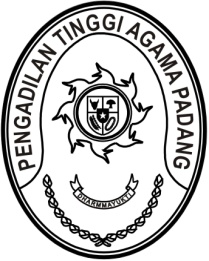 S  U  R  A  T      T  U  G  A  SNomor : W3-A/         / KU.00/1/2023Menimbang 	: 	bahwa dalam rangka kelancaran pelaksanaan Pengadaan POSBAKUM pada Pengadilan Agama Lubuk Basung Tahun Anggaran 2023 dipandang perlu menugaskan aparatur pada Pengadilan Tinggi Agama Padang yang telah ditunjuk sebagai Pejabat Pengadaan;Dasar 	: 	Surat Ketua Pengadilan Agama Lubuk Basung nomor W3-A17/174/KP.01.1/2022 tanggal 2 Januari 2023 hal Mohon Izin;MEMBERI TUGASKepada 	: 	Nama	: Aidil Akbar, S.E.		NIP	:	198708082006041001		Pangkat/Gol. Ru	:	Penata Muda Tk.I (III/b)		Jabatan	:	Pengelola Pengadaan Barang/Jasa Ahli PertamaUntuk 	: 	Pertama	:	Melakukan penyusunan dokumen belanja modal dalam rangka POSBAKUM Pengadilan Agama Lubuk Basung pada tanggal 3 Januari 2023;Kedua	:	Segala biaya yang timbul untuk pelaksanaan tugas ini dibebankan pada DIPA Pengadilan Agama Lubuk Basung.2 Januari 2022KetuaDr. Drs. H. Pelmizar, M.H.I.NIP. 195611121981031009